كلية العلوم الاقتصادية و التجارية و علوم التسيير                                       السداسي الرابع                      قسم علوم التسيير -السنة الثانيــــة ليسانس  					المقياس : إعلام آلــي 2عمل تطبيقي 2 (خواص الحقول)Propriétés des champsفي المجلد الخاص بك انشيء قاعدة بيانات جديدة تحت اسم TP02انشيء الجدول T Candidats   بادخال الحقول مع تحديد نوع البيانات  وتحديد المفتاح الاساسي. ثم قم بظبط الخصائص المذكورة في الأسفل حسب نوع البيانات.أضف  قناع ادخال او ( un masque de saisie  )  للحقل N°candidat    واعرض قيمة  افتراضية '0'  في نفس الحقل.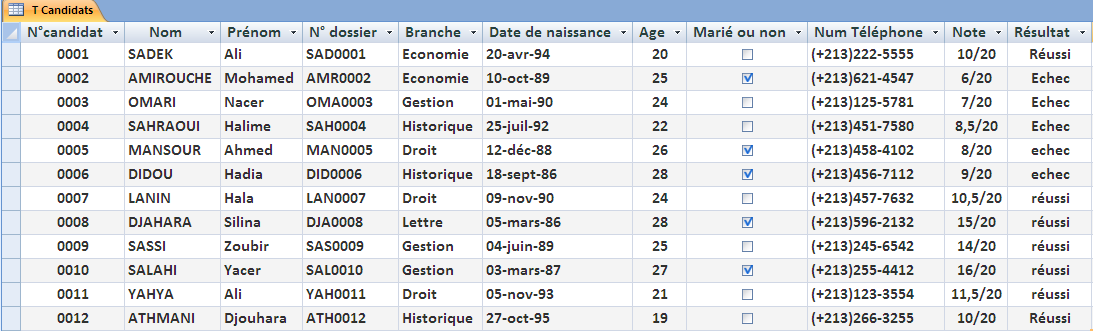 اللقب معروض آليا  ' affiché automatiquement en majuscule'   وعرض الحقل يساوي 50 اول حرف في الاسم معروض آليا ' affiché automatiquement  en majuscule'    باقي الحروف  احرف صغيرة. الحقل     N°dossier مكون بالشكل الآتي : الثلاث احرف الاولى  احرف كبيرة متبوعة بالاربع ارقام  الخاصة N°condidat في ورقة العمل اسم الحقل     N°dossierيعوض ب CodeCondidatالادخال في الحقل Branche    اجباري. الحقول التي تعرض التواريخ  يجب أن تأخذ الشكل  (Date, réduit)عرض الحقل  Age   عبارة عن عدد صحيح.اعمار المترشحين  محصورة في المجال  [37,18]   . طبق خاصية    valide si واضف رسالة في هذا الإطار.رقم الهاتف مدخل بقناع ادخال  masque de saisie ' ' يعرض أليا رمز البلد ( 213+).طبق خاصية قائمة خيارات « l’assistant liste de choix » للحقل Résultat  وقم بإدخال    Réussiإذا كانت علامة المترشح   اكبر اوتساوي 10 وادخل  Echec في الحالة العكسيةفي السجل رقم 3 عدل العلامة من القيمة 9/20  إلى 9.5/20 اعد تسمية الجدول T Condidat   ليصبح Tab CondidatCaractèreDescription0Chiffre (0 à 9, saisie obligatoire; signes plus [+] et moins [-] non autorisés).9Chiffre ou espace (saisie facultative; signes plus et moins non autorisés).#Chiffre ou espace (saisie facultative; blancs convertis en espaces, signes plus et moins autorisés).LLettre (A à Z, saisie obligatoire).?Lettre (A à Z, saisie facultative).ALettre ou chiffre (saisie obligatoire).ALettre ou chiffre (saisie facultative).&Tout caractère ou espace (saisie obligatoire).CTout caractère ou espace (saisie facultative).. , : ; - /Virgule décimale et séparateurs des milliers, de date et d'heure. (En fonction des paramètres régionaux définis dans le Panneau de configuration de Microsoft Windows).<Implique la conversion en minuscules de tous les caractères qui suivent.>Implique la conversion en majuscules de tous les caractères qui suivent.